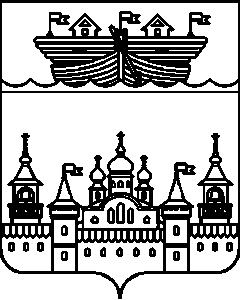 АДМИНИСТРАЦИЯНЕСТИАРСКОГО СЕЛЬСОВЕТАВОСКРЕСЕНСКОГО МУНИЦИПАЛЬНОГО РАЙОНА НИЖЕГОРОДСКОЙ ОБЛАСТИПОСТАНОВЛЕНИЕ 16 февраля  2022 года                                                                                       №7Об отмене постановления администрации Нестиарского сельсовета Воскресенского муниципального района Нижегородской области от 7 апреля 2021 года № 18 «Об утверждении схемы водоснабжения и водоотведения на территории Нестиарского сельсовета Воскресенского муниципального района Нижегородской области на период до 2035 года»В соответствии с Федеральным законом от 07.12.2011 г. № 416-ФЗ О водоснабжении и водоотведении», на основании представления прокурора Воскресенского района от 28.01.2022 г. № 5-1-2022 «Об устранении нарушений законодательства в сфере жилищно-коммунального хозяйства, в целях приведения нормативного правового актов в соответствие с действующим законодательством Российской Федерации, администрация Нестиарского сельсовета Воскресенского муниципального района Нижегородской области постановляет:  1.Постановление администрации Нестиарского сельсовета Воскресенского муниципального района Нижегородской области от 7 апреля 2021 года № 18 «Об утверждении схемы водоснабжения и водоотведения на территории Нестиарского сельсовета Воскресенского муниципального района Нижегородской области на период до 2035 года» - отменить.  2.Обнародовать настоящее постановление на информационном стенде администрации сельсовета и разместить на официальном сайте администрации Воскресенского муниципального района Нижегородской области в информационно-телекоммуникационной сети «Интернет».  4.Контроль за исполнением настоящего постановления оставляю за собой.  3.Настоящее постановление вступает в силу с момента его обнародования. Глава администрации					В.В.Хомов